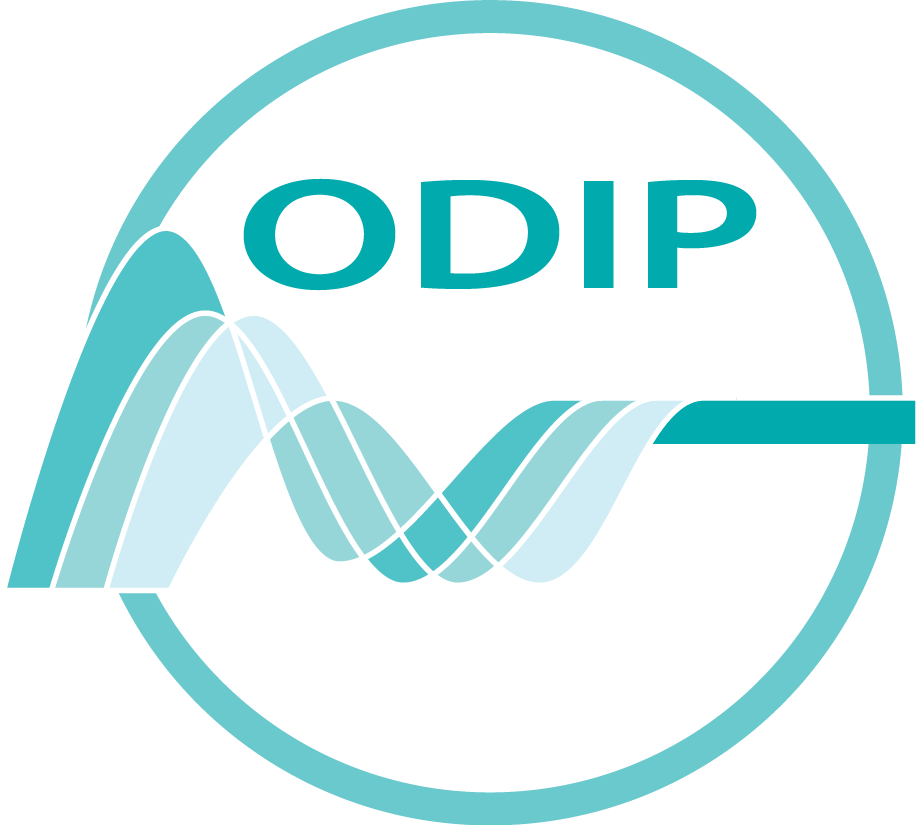 3rd ODIP workshopBuilding on the work done during the 2nd ODIP workshop the 3rd workshop will focus on the three prototype development tasks that are currently being undertaken by the ODIP partners. The agenda for the workshop includes a dedicated session for each prototype development task. The individual sessions are made up of a short plenary to give an overview of the prototype under development and an update of current progress / activities which is then followed by a period for discussion. There will then be break-out sessions that provide each prototype development group with the opportunity to work in small groups.Please note that each break-out session will have parallel groups. However, a number of people are participating in more than one of the prototype projects and where there is a conflict priority should be given to the designated prototype development project in each session.Three additional discussion topics have been included in the meeting programme. These topics were identified and prioritized during the ODIP project partners meeting that was held at the EGU conference (April 2014). An expert for each topic from the three main geographic areas (Europe, USA and Australia) has been nominated and selected in consultation with the local representative for each of the regions. Each topic session has a nominated leader and a rapporteur will also be selected for each one on the first day of the workshop. While every effort has been made to have a coherent programme for the workshop it has been necessary to schedule some topics/discussions to accommodate those people who are participating in the workshop remotely from other time zones.Workshop Sessions ProgrammeAustralian Institute of Marine Sciences, Townsville, Australia5 - 8 August 2014Tuesday, 5 August 2014Session 1
8:45 – 9:00	Registration9:00 – 9:10	Welcome & Workshop logistics	Scott Bainbridge (AIMS)9:10 – 9:20	Workshop aims and objectives	Helen Glaves (ODIP project co-ordinator)9:20 – 9:35	Introductions 
(Name, Country, institution, main responsibility, expectations for this workshop: 30 seconds max.)10:50 – 11:10 		Break13:00 – 14:00		LunchSession 215:15 – 15:30		Break
Wednesday, 6 August 2014Session 38:45 – 9:05	 Break-out session report	Task leaders)10:20 – 10:35			Break12:30– 13:30		LunchSession 415:00 – 15:15			BreakThursday, 7 August 2014Session 510:45 – 11:00			BreakSession 613:00 – 14:00		Lunch15:15 – 15:30			BreakFriday, 8 August 2014Session 711:00 – 11:15		Break13:00 – 14:00			Lunch14:00 – 16:30	ODIP Steering committee meeting (members only)SessionTitleLeader1ODIP Prototype 1Dick Schaap2ODIP Prototype 2Bob Arko3ODIP Prototype 3Roger Proctor4Vocabularies/Persistent identifiersSimon Cox /Roy Lowry5Data publication and citationCyndy Chandler  6Data ingestionTBA7Workshop wrap-upHelen Glaves